ACTA Nº 2 DE REUNIÓN DE TRABAJO.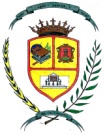 CURSO 2019/20En Torredelcampo, siendo las 17:00 horas del día de la fecha arriba indicada, se reúnen los asistentes arriba reflejados con el siguiente punto a tratar:Reunión sobre metodología matemática OAOA:Acuerdos adoptados:Sin más asuntos que tratar, se da por finalizada la sesión a las 18,00 horas.Torredelcampo, 3 de febrero de 2020El coordinador del grupo							FIRMAS ASISTENTES:Fdo.: RODOLFO A. JIMÉNEZ GONZÁLEZETAPA: PRIMARIACOORDINADOR: RODOLFO A. JIMÉNEZFECHA: 3– 02 – 2020ASISTENTES:ASISTENTES:ASISTENTES:ANTONIO J. CABRERA GONZÁLEZANTONIO J. CABRERA GONZÁLEZANTONIO J. CABRERA GONZÁLEZLAURA CAÑAS CABALLEROLAURA CAÑAS CABALLEROLAURA CAÑAS CABALLEROSONIA GARCÍA VACASSONIA GARCÍA VACASSONIA GARCÍA VACASSOLEDAD ILLANA CAPISCOLSOLEDAD ILLANA CAPISCOLSOLEDAD ILLANA CAPISCOLRODOLFO ANTONIO JIMÉNEZ GONZÁLEZRODOLFO ANTONIO JIMÉNEZ GONZÁLEZRODOLFO ANTONIO JIMÉNEZ GONZÁLEZABRAHAM MÁRQUEZ ROBLESABRAHAM MÁRQUEZ ROBLESABRAHAM MÁRQUEZ ROBLESCOSME PARRAS MORALCOSME PARRAS MORALCOSME PARRAS MORALSERGIO LOZANO LARASERGIO LOZANO LARASERGIO LOZANO LARAEn esta sesión se reúne los componentes del Claustro de este Centro que han asistido y están asistiendo a diferentes sesiones formativas en metodología matemática OAOA. Una de ellas ha sido organizada por el CEP de Linares el 1 de Febrero en dicha localidad y la otra ha sido organizada por el CEP de Jaén, la cual comenzó el 29 de Enero de este año y aún sigue realizándose, la cual consta de 6 sesiones presenciales en total.Esta reunión sirve para contrastar y debatir sobre el diferente material recopilado en estas sesiones, así como el que se sigue poco a poco incorporando, como para también debatir sobre las diferentes técnicas aprendidas y formas de trabajar la competencia matemática con nuestro alumnado.